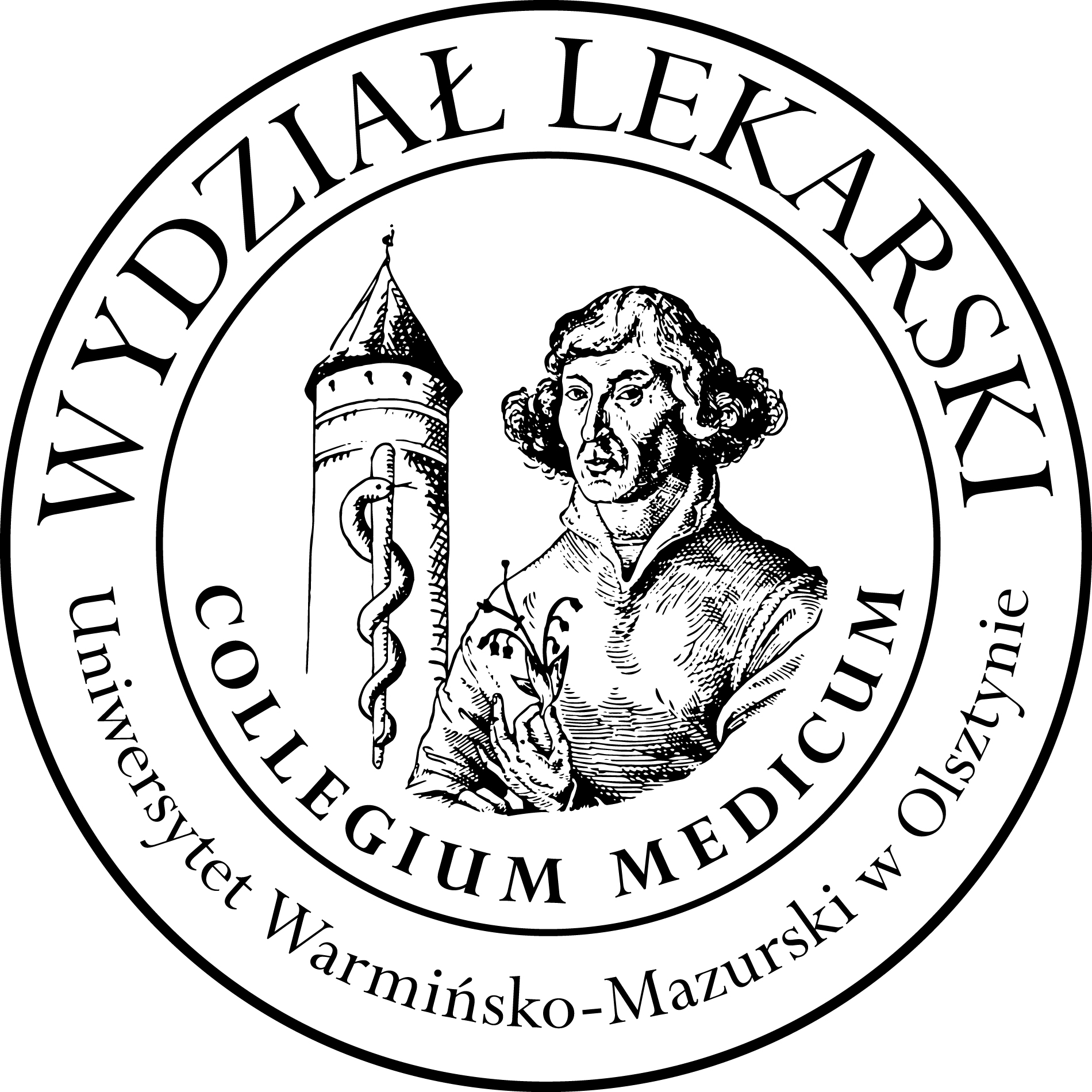 Clinical Skills3 year ED – Winter - 2023/2024Classes  (9h)-x 3gr=27h x 3=81 h----------------------------------------------------------------------------------------------------------------lek. med. Sylwia LeśniewskaGroupDateTimeRoom104.10.2313.00-15.15CSM s. 106112.10.2313.00-15.15CSM s. 106/ Emergency room CSM107.11.2315.30-17.45CSM s. 2041211.10.2313.00-15.15CSM s. 106217.10.2313.00-15.15CSM s. 106224.10.2313.00-15.15CSM s. 106/ Emergency room CSM2312.10.2310.30-12.45CSM s. 106307.11.2313.00-15.15CSM s. 106315.11.2315.30-17.45CSM s. 106/ Emergency room CSM3